АДМИНИСТРАЦИЯ ГОРОДАДЕПАРТАМЕНТ КУЛЬТУРЫ,МОЛОДЕЖНОЙ ПОЛИТИКИИ СПОРТА						УПРАВЛЕНИЕ КУЛЬТУРЫ			Ул. Энгельса, 8, г. Сургут,Тюменская область, Ханты-Мансийский автономный округ – Югра, 628408Тел./факс 522222E-mail: kultur@admsurgut.ruДирекция профессиональных туристских конкурсов(г. Москва) объявляет прием заявок на конкурсы:1. II Международный конкурс «Туристский бренд: лучшие практики 2016г.»	Миссия конкурса – демонстрация наиболее продуктивного опыта туристического брендинга. Конкурс оказывает информационную поддержку туристским брендам с рыночной историей и брендами, которые находятся в стадии формирования и развития.	Номинации:«Лучший территориальный бренд» (присуждается по 2 категориям);«Лучшая маркетинговая практика туристского бренда» (присуждается по 3 категориям);«Лучший бренд туристской организации/объекта» (присуждается по 11 категориям);«Лучший бренд туристского маршрута/продукта/экскурсионной программы» (присуждается по 13 категориям).Боле подробная информация представлена на сайте www.tour-brand.ru.2. Международный конкурс путеводителей, туристских карт и CMART приложений по России «MAP.GUIDE.SMART&GO TO RUSSIA-2016».Миссия конкурса – познакомить специалистов и путешественников с наиболее оптимальными, удобными и интересными формами информирования туристов. А для авторов и издателей полезной будет «обратная связь» с пользователями.Номинации:Лучший путеводитель по территории (дестинации/кластеру/региону/муниципальному образованию);Лучший путеводитель по объекту культуры/объекту туристского показа;Лучший путеводитель туристского маршрута/продукта/экскурсионной программы;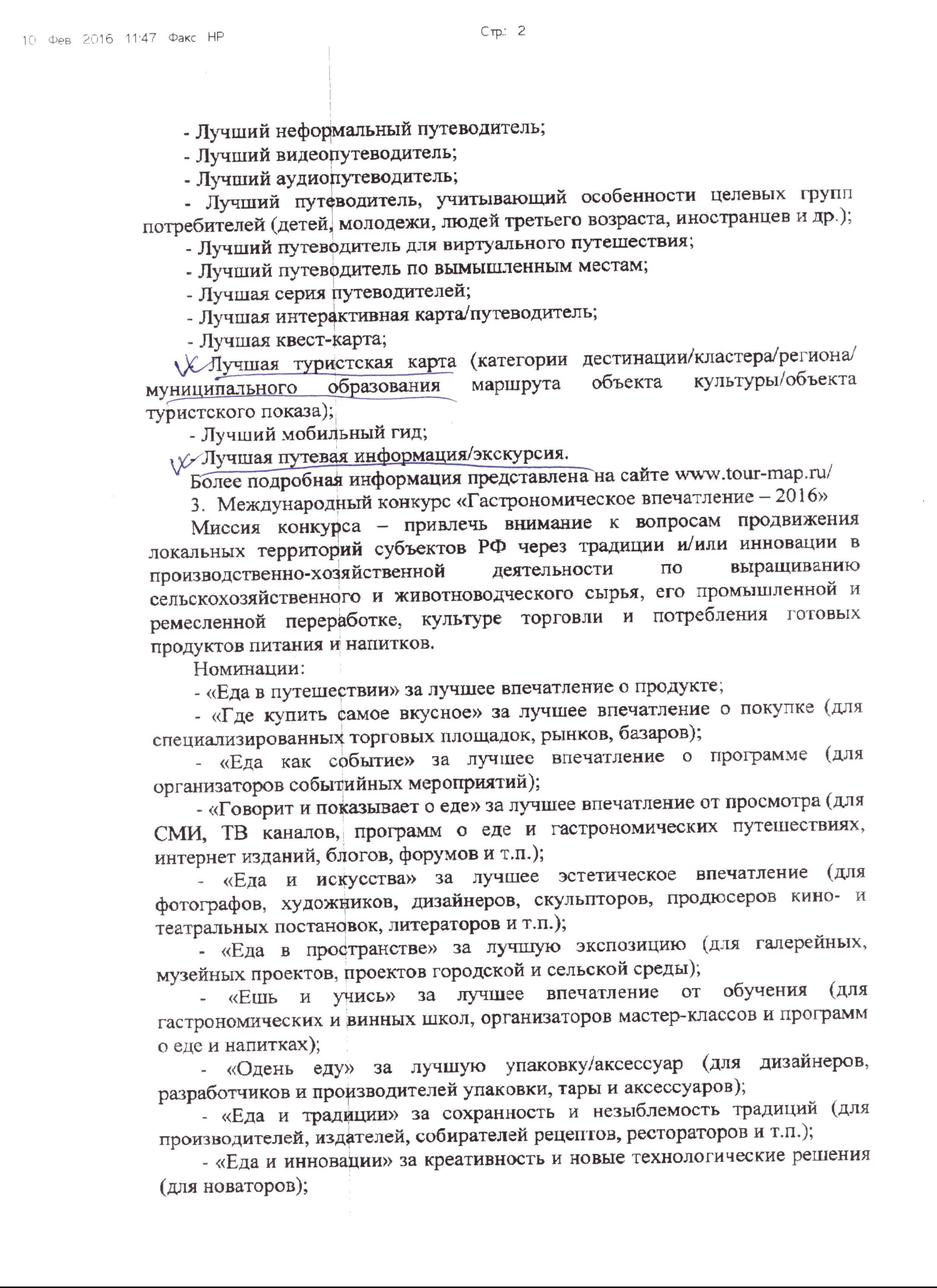 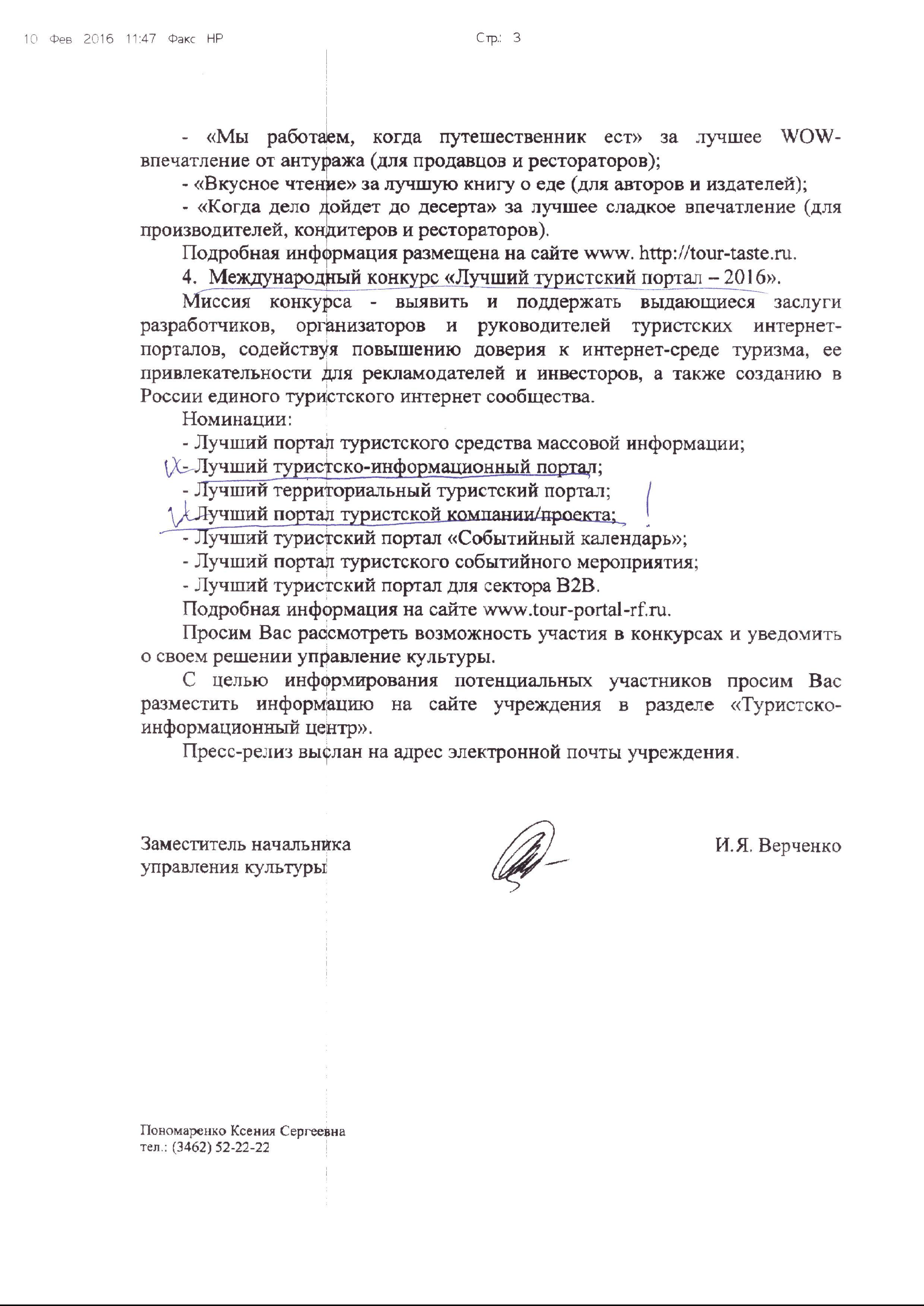 